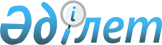 О внесении изменений и дополнений в решение Ордабасинского районного маслихата от 20 декабря 2013 года № 26/1 "О районном бюджете на 2014-2016 годы"
					
			Утративший силу
			
			
		
					Решение Ордабасинского районного маслихата Южно-Казахстанской области от 30 мая 2014 года № 32/1. Зарегистрировано Департаментом юстиции Южно-Казахстанской области 5 июня 2014 года № 2682. Утратило силу в связи с истечением срока применения - (письмо Ордабасинского районного маслихата Южно-Казахстанской области от 19 февраля 2015 года № 42)      Сноска. Утратило силу в связи с истечением срока применения - (письмо Ордабасинского районного маслихата Южно-Казахстанской области от 19.02.2015 № 42).      Примечание РЦПИ.

      В тексте документа сохранена пунктуация и орфография оригинала. 



      В соответствии с пунктом 5 статьи 109 Бюджетного кодекса Республики Казахстан от 4 декабря 2008 года, подпунктом 1) пункта 1 статьи 6 Закона Республики Казахстан от 23 января 2001 года «О местном государственном управлении и самоуправлении в Республике Казахстан» и решением Южно-Казахстанского областного маслихата от 21 мая 2014 года за № 27/213-V «О внесении изменений и дополнений в решение Южно-Казахстанского областного маслихата от 10 декабря 2013 года № 21/172-V «Об областном бюджете на 2014-2016 годы», зарегистрированного в Реестре государственной регистрации нормативных правовых актов за № 2665, Ордабасинский районный маслихат РЕШИЛ:



      1. Внести в решение Ордабасинского районного маслихата от 20 декабря 2013 года № 26/1 «О районном бюджете на 2014-2016 годы» (зарегистрировано в Реестре государственной регистрации нормативных правовых актов за № 2479, опубликовано 18 января 2014 года в газете «Ордабасы оттары») следующие изменения и дополнения:



      пункт 1 изложить в новой редакции:

      «1. Утвердить районный бюджет Ордабасинского района на 2014-2016 годы согласно приложениям 1 соответственно, в том числе на 2014 год следующих объемах:

      1) доходы – 9 037 551 тысяч тенге, в том числе по:

      налоговым поступлениям – 630 417 тысяч тенге;

      неналоговым поступлениям – 3 576 тысяч тенге;

      поступлениям от продажи основного капитала – 28 809 тысяч тенге;

      поступлениям трансфертов – 8 374 749 тысяч тенге;

      2) затраты – 9 073 768 тысяч тенге;

      3) чистое бюджетное кредитование – 81 070 тысяч тенге, в том числе:

      бюджетные кредиты – 97 230 тысяч тенге;

      погашение бюджетных кредитов – 16 160 тысяч тенге;

      4) сальдо по операциям с финансовыми активами – 11 311 тысяч тенге, в том числе:

      приобретение финансовых активов – 11 311 тысяч тенге;

      поступление от продажи финансовых активов государства – 0 тенге;

      5) дефицит (профицит) бюджета – - 128 598 тысяч тенге;

      6) финансирование дефицита (использование профицита) бюджета – 128 598 тысяч тенге:

      поступление займов – 97 230 тысяч тенге;

      погашение займов – 15 877 тысяч тенге;

      используемые остатки бюджетных средств – 47 245 тысяч тенге.».



      Приложения 1, 4, 5 к указанному решению изложить в новой редакции согласно приложениям 1, 2, 3 к настоящему решению.



      2. Настоящее решение вводится в действие с 1 января 2014 года.  

      Председатель сессии

      районного маслихата                        П.Журман

      

      Секретарь районного

      маслихата                                  Б.Садвахасов

      Приложение 1 к решению

      Ордабасинского районного маслихата

      от 30 мая 2014 года № 32/1Приложение 1 к решению

Ордабасинского районного маслихата

от 20 декабря 2013 года № 26/1 Районный бюджет на 2014 год

      Приложение 2 к решению

      Ордабасинского районного маслихата

      от 30 мая 2014 года № 32/1Приложение 4 к решению

Ордабасинского районного маслихата

от 20 декабря 2013 года № 26/1       Перечень бюджетных программ развития районного бюджета на 2014 год с разделением на бюджетные программы, направленные на реализацию бюджетных инвестиционных проектов (программ)

      Приложение 3 к решению

      Ордабасинского районного маслихата

      от 30 мая 2014 года № 32/1Приложение 5 к решению

Ордабасинского районного маслихата

от 20 декабря 2013 года № 26/1       Перечень бюджетных программ каждого сельского округа районного бюджета на 2014 год      продолжение таблицы
					© 2012. РГП на ПХВ «Институт законодательства и правовой информации Республики Казахстан» Министерства юстиции Республики Казахстан
				КатегорияКатегорияКатегорияНаименованиеСумма, тысяч тенге КлассКлассКлассСумма, тысяч тенге ПодклассПодклассСумма, тысяч тенге 1 1 1 231. ДОХОДЫ9 037 5511Налоговые поступления630 41701Подоходный налог211 7102Индивидуальный подоходный налог211 71003Социальный налог180 6581Социальный налог180 65804Hалоги на собственность1981141Hалоги на имущество1365063Земельный налог94114Hалог на транспортные средства494255Единый земельный налог277205Внутренние налоги на товары, работы и услуги30 4582Акцизы117603Поступления за использование природных и других ресурсов3 5834Сборы за ведение предпринимательской и профессиональной деятельности150025Налог на игорный бизнес11307Прочие налоги78401Прочие налоги78408Обязательные платежи, взимаемые за совершение юридически значимых действий и (или) выдачу документов уполномоченными на то государственными органами или должностными лицами86931Государственная пошлина86932Неналоговые поступления3 57601Доходы от государственной собственности2 0501Поступления части чистого дохода государственных предприятий1083Дивиденды на государственные пакеты акций, находящиеся в государственной собственности665Доходы от аренды имущества, находящегося в государственной собственности1 87606Прочие неналоговые поступления15261Прочие неналоговые поступления15263Поступления от продажи основного капитала28 80901Продажа государственного имущества, закрепленного за государственными учреждениями2 9551Продажа государственного имущества, закрепленного за государственными учреждениями2 95503Продажа земли и нематериальных активов258541Продажа земли258544Поступления трансфертов8 374 74902Трансферты из вышестоящих органов государственного управления8 374 7492Трансферты из областного бюджета8 374 749Функциональная группа    НаименованиеФункциональная группа    НаименованиеФункциональная группа    НаименованиеФункциональная группа    НаименованиеФункциональная группа    НаименованиеСумма, тысяч тенге Функциональная подгруппаФункциональная подгруппаФункциональная подгруппаФункциональная подгруппаСумма, тысяч тенге Администратор бюджетных программАдминистратор бюджетных программАдминистратор бюджетных программСумма, тысяч тенге ПрограммаПрограммаСумма, тысяч тенге 1111232. ЗАТРАТЫ9 073 76801Государственные услуги общего характера429 3571Представительные, исполнительные и другие органы, выполняющие общие функции государственного управления370 790112Аппарат маслихата района (города областного значения)25 251001Услуги по обеспечению деятельности маслихата района (города областного значения)17 951003Капитальные расходы государственного органа7 300122Аппарат акима района (города областного значения)143 145001Услуги по обеспечению деятельности акима района (города областного значения)96 422002Создание информационных систем30 945003Капитальные расходы государственного органа15 628009Капитальные расходы подведомственных государственных учреждений и организаций150123Аппарат акима района в городе, города районного значения, поселка, села, сельского округа202 394001Услуги по обеспечению деятельности акима района в городе, города районного значения, поселка, села, сельского округа165 114022Капитальные расходы государственного органа11 000032Капитальные расходы подведомственных государственных учреждений и организаций26 2802Финансовая деятельность1 423459Отдел экономики и финансов района (города областного значения)1 423003Проведение оценки имущества в целях налогообложения923010Приватизация, управление коммунальным имуществом, постприватизационная деятельность и регулирование споров, связанных с этим5005Планирование и статистическая деятельность720459Отдел экономики и финансов района (города областного значения)720061Экономическая экспертиза технико-экономического обоснования бюджетного инвестиционного проекта, бюджетных инвестиций, планируемых к реализации посредством участия государства в уставном капитале юридических лиц7209Прочие государственные услуги общего характера56 424459Отдел экономики и финансов района (города областного значения)23 824001Услуги по реализации государственной политики в области формирования и развития экономической политики, государственного планирования, исполнения бюджета и управления коммунальной собственностью района (города областного значения)23 824472Отдел строительства, архитектуры и градостроительства района (города областного значения)32 600040Развитие объектов государственных органов32 60002Оборона56 4801Военные нужды17 480122Аппарат акима района (города областного значения)17 480005Мероприятия в рамках исполнения всеобщей воинской обязанности17 4802Организация работы по чрезвычайным ситуациям39 000122Аппарат акима района (города областного значения)39 000006Предупреждение и ликвидация чрезвычайных ситуаций масштаба района (города областного значения)36 000007Мероприятия по профилактике и тушению степных пожаров районного (городского) масштаба, а также пожаров в населенных пунктах, в которых не созданы органы государственной противопожарной службы3 00003Общественный порядок, безопасность, правовая, судебная, уголовно-исполнительная деятельность3 8071Правоохранительная деятельность3 807458Отдел жилищно-коммунального хозяйства, пассажирского транспорта и автомобильных дорог района (города областного значения)3 807021Обеспечение безопасности дорожного движения в населенных пунктах3 80704Образование6 969 1691Дошкольное воспитание и обучение932 831123Аппарат акима района в городе, города районного значения, поселка, села, сельского округа255 452041Реализация государственного образовательного заказа в дошкольных организациях образования255 452464Отдел образования района (города областного значения)677 379040Реализация государственного образовательного заказа в дошкольных организациях образования677 3792Начальное, основное среднее и общее среднее образование4 372 161123Аппарат акима района в городе, города районного значения, поселка, села, сельского округа7 295005Организация бесплатного подвоза учащихся до школы и обратно в аульной (сельской) местности7 295464Отдел образования района (города областного значения)4 364 866003Общеобразовательное обучение4 288 125006Дополнительное образование для детей76 7419Прочие услуги в области образования1 664 177464Отдел образования района (города областного значения)246 451001Услуги по реализации государственной политики на местном уровне в области образования 9 050005Приобретение и доставка учебников, учебно-методических комплексов для государственных учреждений образования района (города областного значения)59 816012Капитальные расходы государственного органа150015Ежемесячные выплаты денежных средств опекунам (попечителям) на содержание ребенка-сироты (детей-сирот), и ребенка (детей), оставшегося без попечения родителей за счет трансфертов из республиканского бюджета18 947067Капитальные расходы подведомственных государственных учреждений и организаций158 488472Отдел строительства, архитектуры и градостроительства района (города областного значения)1 417 726037Строительство и реконструкция объектов образования1 417 72605Здравоохранение2219Прочие услуги в области здравоохранения221123Аппарат акима района в городе, города районного значения, поселка, села, сельского округа221002Организация в экстренных случаях доставки тяжелобольных людей до ближайшей организации здравоохранения, оказывающей врачебную помощь22106Социальная помощь и социальное обеспечение380 7912Социальная помощь353 430451Отдел занятости и социальных программ района (города областного значения)353 430002Программа занятости15 165004Оказание социальной помощи на приобретение топлива специалистам здравоохранения, образования, социального обеспечения, культуры и спорта в сельской местности в соответствии с законодательством Республики Казахстан13 716005Государственная адресная социальная помощь25 573006Оказание жилищной помощи7 000007Социальная помощь отдельным категориям нуждающихся граждан по решениям местных представительных органов26 413010Материальное обеспечение детей-инвалидов, воспитывающихся и обучающихся на дому1 850014Оказание социальной помощи нуждающимся гражданам на дому25 735016Государственные пособия на детей до 18 лет226 926017Обеспечение нуждающихся инвалидов обязательными гигиеническими средствами и предоставление услуг специалистами жестового языка, индивидуальными помощниками в соответствии с индивидуальной программой реабилитации инвалида11 0529Прочие услуги в области социальной помощи и социального обеспечения27 361451Отдел занятости и социальных программ района (города областного значения)27 361001Услуги по реализации государственной политики на местном уровне в области обеспечения занятости и реализации социальных программ для населения25 766011Оплата услуг по зачислению, выплате и доставке пособий и других социальных выплат1 445021Капитальные расходы государственного органа15007Жилищно-коммунальное хозяйство308 1201Жилищное хозяйство89 068458Отдел жилищно-коммунального хозяйства, пассажирского транспорта и автомобильных дорог района (города областного значения)50 555002Изъятие, в том числе путем выкупа земельных участков для государственных надобностей и связанное с этим отчуждение недвижимого имущества21 445031Изготовление технических паспортов на объекты кондоминиумов507033Проектирование, развитие, обустройство и (или) приобретение инженерно-коммуникационной инфраструктуры 15 000041Ремонт и благоустройство объектов в рамках развития сельских населенных пунктов по Программе занятости 202013 603464Отдел образования района (города областного значения)22 836026Ремонт объектов в рамках развития сельских населенных пунктов по Программе занятости 202022 836472Отдел строительства, архитектуры и градостроительства района (города областного значения)15 677003Проектирование, строительство и (или) приобретение жилья коммунального жилищного фонда 10 000004Проектирование, развитие, обустройство и (или) приобретение инженерно-коммуникационной инфраструктуры 5 6772Коммунальное хозяйство47 331458Отдел жилищно-коммунального хозяйства, пассажирского транспорта и автомобильных дорог района (города областного значения)47 331012Функционирование системы водоснабжения и водоотведения45 431029Развитие системы водоснабжения и водоотведения1 900472Отдел строительства, архитектуры и градостроительства района (города областного значения)0006Развитие системы водоснабжения и водоотведения03Благоустройство населенных пунктов171 721123Аппарат акима района в городе, города районного значения, поселка, села, сельского округа11 863008Освещение улиц населенных пунктов3 535009Обеспечение санитарии населенных пунктов3 700011Благоустройство и озеленение населенных пунктов4 628458Отдел жилищно-коммунального хозяйства, пассажирского транспорта и автомобильных дорог района (города областного значения)159 858015Освещение улиц в населенных пунктах14 000016Обеспечение санитарии населенных пунктов12 720017Содержание мест захоронений и захоронение безродных47018Благоустройство и озеленение населенных пунктов23 091048Развитие благоустройства городов и населенных пунктов110 00008Культура, спорт, туризм и информационное пространство276 5961Деятельность в области культуры77 964455Отдел культуры и развития языков района (города областного значения)77 964003Поддержка культурно-досуговой работы77 9642Спорт111 620465Отдел физической культуры и спорта района (города областного значения)110 120001Услуги по реализации государственной политики на местном уровне в сфере физической культуры и спорта5 539004Капитальные расходы государственного органа150005Развитие массового спорта и национальных видов спорта 75 480006Проведение спортивных соревнований на районном (города областного значения) уровне3 181007Подготовка и участие членов сборных команд района (города областного значения) по различным видам спорта на областных спортивных соревнованиях6 920032Капитальные расходы подведомственных государственных учреждений и организаций18 850472Отдел строительства, архитектуры и градостроительства района (города областного значения)1 500008Развитие объектов спорта и туризма1 5003Информационное пространство60 185455Отдел культуры и развития языков района (города областного значения)48 490006Функционирование районных (городских) библиотек42 354007Развитие государственного языка и других языков народа Казахстана6 136456Отдел внутренней политики района (города областного значения)11 695002Услуги по проведению государственной информационной политики через газеты и журналы 9 503005Услуги по проведению государственной информационной политики через телерадиовещание2 1929Прочие услуги по организации культуры, спорта, туризма и информационного пространства26 827455Отдел культуры и развития языков района (города областного значения)6 230001Услуги по реализации государственной политики на местном уровне в области развития языков и культуры5 680010Капитальные расходы государственного органа150032Капитальные расходы подведомственных государственных учреждений и организаций400456Отдел внутренней политики района (города областного значения)20 597001Услуги по реализации государственной политики на местном уровне в области информации, укрепления государственности и формирования социального оптимизма граждан9 730003Реализация региональных программ в сфере молодежной политики10 717006Капитальные расходы государственного органа15010Сельское, водное, лесное, рыбное хозяйство, особо охраняемые природные территории, охрана окружающей среды и животного мира, земельные отношения265 4791Сельское хозяйство118 080472Отдел строительства, архитектуры и градостроительства района (города областного значения)18 669010Развитие объектов сельского хозяйства18 669473Отдел ветеринарии района (города областного значения)49 458001Услуги по реализации государственной политики на местном уровне в сфере ветеринарии7 992003Капитальные расходы государственного органа150005Обеспечение функционирования скотомогильников (биотермических ям) 1 911006Организация санитарного убоя больных животных7 033007Организация отлова и уничтожения бродячих собак и кошек2 290008Возмещение владельцам стоимости изымаемых и уничтожаемых больных животных, продуктов и сырья животного происхождения12 766009Проведение ветеринарных мероприятий по энзоотическим болезням животных15 502010Проведение мероприятий по идентификации сельскохозяйственных животных1 814477Отдел сельского хозяйства и земельных отношений района (города областного значения) 49 953001Услуги по реализации государственной политики на местном уровне в сфере сельского хозяйства и земельных отношений31 337003Капитальные расходы государственного органа 150099Реализация мер по оказанию социальной поддержки специалистов18 4666Земельные отношения2 500477Отдел сельского хозяйства и земельных отношений района (города областного значения) 2 500009Земельно-хозяйственное устройство населенных пунктов2 5009Прочие услуги в области сельского, водного, лесного, рыбного хозяйства, охраны окружающей среды и земельных отношений144 899473Отдел ветеринарии района (города областного значения)144 899011Проведение противоэпизоотических мероприятий144 89911Промышленность, архитектурная, градостроительная и строительная деятельность91 1332Архитектурная, градостроительная и строительная деятельность91 133472Отдел строительства, архитектуры и градостроительства района (города областного значения)91 133001Услуги по реализации государственной политики в области строительства, архитектуры и градостроительства на местном уровне22 358013Разработка схем градостроительного развития территории района, генеральных планов городов районного (областного) значения, поселков и иных сельских населенных пунктов68 625015Капитальные расходы государственных органов15012Транспорт и коммуникации133 1491Автомобильный транспорт133 149458Отдел жилищно-коммунального хозяйства, пассажирского транспорта и автомобильных дорог района (города областного значения)133 149023Обеспечение функционирования автомобильных дорог133 14913Прочие151 6601Регулирование экономической деятельности11 764469Отдел предпринимательства района (города областного значения)11 764001Услуги по реализации государственной политики на местном уровне в области развития предпринимательства и промышленности 11 614004Капитальные расходы государственного органа1509Прочие139 896123Аппарат акима района в городе, города районного значения, поселка, села, сельского округа112 081040Реализация мер по содействию экономическому развитию регионов в рамках Программы «Развитие регионов» 112 081458Отдел жилищно-коммунального хозяйства, пассажирского транспорта и автомобильных дорог района (города областного значения)21 635001Услуги по реализации государственной политики на местном уровне в области жилищно-коммунального хозяйства, пассажирского транспорта и автомобильных дорог 21 635459Отдел экономики и финансов района (города областного значения)6 180008Разработка технико-экономического обоснования местных бюджетных инвестиционных проектов и концессионных проектов и проведение его экспертизы540012Резерв местного исполнительного органа района (города областного значения) 5 64014Обслуживание долга191Обслуживание долга19459Отдел экономики и финансов района (города областного значения)19021Обслуживание долга местных исполнительных органов по выплате вознаграждений и иных платежей по займам из областного бюджета1915Трансферты7 7871Трансферты7 787459Отдел экономики и финансов района (города областного значения)7 787006Возврат неиспользованных (недоиспользованных) целевых трансфертов7 7873. ЧИСТОЕ БЮДЖЕТНОЕ КРЕДИТОВАНИЕ81 070Функциональная группа     НаименованиеФункциональная группа     НаименованиеФункциональная группа     НаименованиеФункциональная группа     НаименованиеФункциональная группа     НаименованиеСумма, тысяч тенге Функциональная подгруппаФункциональная подгруппаФункциональная подгруппаФункциональная подгруппаСумма, тысяч тенге Администратор бюджетных программАдминистратор бюджетных программАдминистратор бюджетных программСумма, тысяч тенге ПрограммаПрограммаПрограммаСумма, тысяч тенге Бюджетные кредиты97 23010Сельское, водное, лесное, рыбное хозяйство, особо охраняемые природные территории, охрана окружающей среды и животного мира, земельные отношения97 2301Сельское хозяйство97 230477Отдел сельского хозяйства и земельных отношений района (города областного значения)97 230004Бюджетные кредиты для реализации мер социальной поддержки специалистов97 230Категория              НаименованиеКатегория              НаименованиеКатегория              НаименованиеКатегория              НаименованиеКатегория              НаименованиеСумма, тысяч тенге КлассКлассСумма, тысяч тенге ПодклассПодклассСумма, тысяч тенге 5Погашение бюджетных кредитов16 16001Погашение бюджетных кредитов16 1601Погашение бюджетных кредитов, выданных из государственного бюджета16 1604. САЛЬДО ПО ОПЕРАЦИЯМ С ФИНАНСОВЫМИ АКТИВАМИ11 311Функциональная группа     НаименованиеФункциональная группа     НаименованиеФункциональная группа     НаименованиеФункциональная группа     НаименованиеФункциональная группа     НаименованиеСумма, тысяч тенге Функциональная подгруппаФункциональная подгруппаФункциональная подгруппаФункциональная подгруппаСумма, тысяч тенге Администратор бюджетных программАдминистратор бюджетных программАдминистратор бюджетных программСумма, тысяч тенге ПрограммаПрограммаПрограммаСумма, тысяч тенге Приобретение финансовых активов11 31113Прочие11 3119Прочие11 311458Отдел жилищно-коммунального хозяйства, пассажирского транспорта и автомобильных дорог района (города областного значения)11 311065Формирование или увеличение уставного капитала юридических лиц11 311Поступления от продажи финансовых активов государства05. ДЕФИЦИТ (ПРОФИЦИТ) БЮДЖЕТА-128 5986. ФИНАНСИРОВАНИЕ ДЕФИЦИТА (ИСПОЛЬЗОВАНИЕ ПРОФИЦИТА) БЮДЖЕТА128 598Категория              НаименованиеКатегория              НаименованиеКатегория              НаименованиеКатегория              НаименованиеКатегория              НаименованиеСумма, тысяч тенге КлассКлассКлассСумма, тысяч тенге ПодклассПодклассСумма, тысяч тенге Поступление займов97 2307Поступление займов97 23001Внутренние государственные займы97 2302Договоры займа97 230Функциональная группа      НаименованиеФункциональная группа      НаименованиеФункциональная группа      НаименованиеФункциональная группа      НаименованиеФункциональная группа      НаименованиеСумма, тысяч тенге Функциональная подгруппаФункциональная подгруппаФункциональная подгруппаФункциональная подгруппаСумма, тысяч тенге Администратор бюджетных программАдминистратор бюджетных программАдминистратор бюджетных программСумма, тысяч тенге ПрограммаПрограммаСумма, тысяч тенге Погашение займов15 87716Погашение займов15 8771Погашение займов15 877459Отдел экономики и финансов района (города областного значения)15 877005Погашение долга местного исполнительного органа перед вышестоящим бюджетом15 877Категория               НаименованиеКатегория               НаименованиеКатегория               НаименованиеКатегория               НаименованиеКатегория               НаименованиеСумма, тысяч тенге КлассКлассКлассКлассСумма, тысяч тенге ПодклассПодклассСумма, тысяч тенге Используемые остатки бюджетных средств47 2458Используемые остатки бюджетных средств47 2451Остатки бюджетных средств47 245001Свободные остатки бюджетных средств47 245Функциональная группа      НаименованиеФункциональная группа      НаименованиеФункциональная группа      НаименованиеФункциональная группа      НаименованиеФункциональная группа      НаименованиеФункциональная подгруппаФункциональная подгруппаФункциональная подгруппаФункциональная подгруппаАдминистратор бюджетных программАдминистратор бюджетных программАдминистратор бюджетных программПрограммаПрограмма111122. ЗАТРАТЫ01Государственные услуги общего характера9Прочие государственные услуги общего характера472Отдел строительства, архитектуры и градостроительства района (города областного значения)040Развитие объектов государственных органов04Образование9Прочие услуги в области образования472Отдел строительства, архитектуры и градостроительства района (города областного значения)037Строительство и реконструкция объектов образования07Жилищно-коммунальное хозяйство1Жилищное хозяйство458Отдел жилищно-коммунального хозяйства, пассажирского транспорта и автомобильных дорог района (города областного значения)033Проектирование, развитие, обустройство и (или) приобретение инженерно-коммуникационной инфраструктуры 472Отдел строительства, архитектуры и градостроительства района (города областного значения)003Проектирование, строительство и (или) приобретение жилья коммунального жилищного фонда 004Проектирование, развитие, обустройство и (или) приобретение инженерно-коммуникационной инфраструктуры 2Коммунальное хозяйство458Отдел жилищно-коммунального хозяйства, пассажирского транспорта и автомобильных дорог района (города областного значения)029Развитие системы водоснабжения и водоотведения3Благоустройство населенных пунктов458Отдел жилищно-коммунального хозяйства, пассажирского транспорта и автомобильных дорог района (города областного значения)048Развитие благоустройства городов и населенных пунктов08Культура, спорт, туризм и информационное пространство472Отдел строительства, архитектуры и градостроительства района (города областного значения)008Развитие объектов спорта и туризма10Сельское, водное, лесное, рыбное хозяйство, особо охраняемые природные территории, охрана окружающей среды и животного мира, земельные отношения1Сельское хозяйство472Отдел строительства, архитектуры и градостроительства района (города областного значения)010Развитие объектов сельского хозяйства13Прочие9Прочие458Отдел жилищно-коммунального хозяйства, пассажирского транспорта и автомобильных дорог района (города областного значения)065Формирование или увеличение уставного капитала юридических лиц№Функциональная группаФункциональная группаФункциональная группаФункциональная группаНаименованиеСумма, тысяч тенге№Функциональная подгруппаФункциональная подгруппаФункциональная подгруппаФункциональная подгруппаСумма, тысяч тенге№Администратор бюджетных программАдминистратор бюджетных программАдминистратор бюджетных программСумма, тысяч тенге№ПрограммаПрограммаСумма, тысяч тенге12. ЗАТРАТЫ589306201Государственные услуги общего характера20239431Представительные, исполнительные и другие органы, выполняющие общие функции государственного управления2023944123Аппарат акима района в городе, города районного значения, поселка, села, сельского округа2023945001Услуги по обеспечению деятельности акима района в городе, города районного значения, поселка, села, сельского округа1651146022Капитальные расходы государственного органа110007032Капитальные расходы подведомственных государственных учреждений и организаций26280804Образование26274791Дошкольное воспитание и обучение25545210123Аппарат акима района в городе, города районного значения, поселка, села, сельского округа25545211041Реализация государственного образовательного заказа в дошкольных организациях образования255452122Начальное, основное среднее и общее среднее образование729513123Аппарат акима района в городе, города районного значения, поселка, села, сельского округа729514005Организация бесплатного подвоза учащихся до школы и обратно в аульной (сельской) местности72951505Здравоохранение221169Прочие услуги в области здравоохранения22117123Аппарат акима района в городе, города районного значения, поселка, села, сельского округа22118002Организация в экстренных случаях доставки тяжелобольных людей до ближайшей организации здравоохранения, оказывающей врачебную помощь2211907Жилищно-коммунальное хозяйство11863203Благоустройство населенных пунктов1186321123Аппарат акима района в городе, города районного значения, поселка, села, сельского округа1186322008Освещение улиц населенных пунктов353523009Обеспечение санитарии населенных пунктов370024011Благоустройство и озеленение населенных пунктов46282513Прочие112081269Прочие11208127123Аппарат акима района в городе, города районного значения, поселка, села, сельского округа11208128040Реализация мер по содействию экономическому развитию регионов в рамках Программы «Развитие регионов» 112081№наименование сельских округовнаименование сельских округовнаименование сельских округовнаименование сельских округовнаименование сельских округовнаименование сельских округовнаименование сельских округовнаименование сельских округовнаименование сельских округовнаименование сельских округов№БадамБугуньБуржарЖенисКаракумКараспанКажымуканТорткульШубарШубарсу162490330445076128177359735865814339090999427124310221787012963245811256512321187032427446262154801737531787012963245811256512321187032427446262154801737541787012963245811256512321187032427446262154801737551772012813149311241512171185532412419832153301722561501509650150150150150150150150700000002628000828222152781600012612198132553192480303401858938829282221527814451126121981324207924802980018589010282221527814451126121981324207924802980018589011282221527814451126121981324207924802980018589012001549001324054003882130015490013240540038821400154900132405400388215321318131333363218131632131813133336321813173213181313333632181318321318131333363218131916238141728714921157150014841121138720162381417287149211571500148411211387211623814172871492115715001484112113872242321492821432145803693212872350030040030030050005004005002470030040020030061350061540060025147433976843422732905128202610012881750420445261474339768434227329051282026100128817504204452714743397684342273290512820261001288175042044528147433976843422732905128202610012881750420445